Skiën in de zon in Serfaus-Fiss-Ladis:voorjaarssneeuw voor genietersWie het in maart beu is om op wat warme zonneschijn te wachten, die kan terecht op de zonovergoten hoogvlakte in het Oberinntal in Tirol voor lange dagen met ligstoeltemperaturen en perfect aangelegde pistes. Vooraleer de winter helemaal afscheid neemt beleven wintersporters in de vakantieregio Serfaus-Fiss-Ladis tussen maart en april wellicht de mooiste tijd van het seizoen: skiën in de zon. Beneden in het dal ruikt het dan al naar meiklokjes, de eerste bomen beginnen al te bloeien en het getjilp van de vogeltjes kondigt de lente aan. Boven op de berg is de lucht helder. De pistes zijn wit bedekt en perfect geprepareerd. Beter nog: de sneeuw smelt in de zon, bevriest ’s nachts opnieuw en verandert dan in een korrelige laag. En op de terrassen van de hutten? Daar zitten wintersporters tijdens de middag met hun neus in de zon, wordt de zonnecrème doorgegeven en komen ze op krachten met huisgemaakte kaiserschmarrn. Wie in Serfaus-Fiss-Ladis een extra portie lentegevoel wil opdoen, die mag de volgende belevenissen niet missen: Sunrise Hexensee: bij zonsopgang de eerste sporen in de sneeuw trekken Hoewel het buiten nog donker is stappen de eerste skiërs al door de krakende sneeuw. Het is vroeg in de ochtend en een omgebouwde pistenbully, de Masner Express, wacht aan het dalstation van de Komperdellbahn in Serfaus op een groepje bergliefhebbers om hen naar het achterste deel van het skigebied te brengen. Naar de Sunrise Hexensee aan de Hexenseehütte (2.588 m) om precies te zijn. De kleine groep vroege vogels wacht meer dan enkel een spannende bergrit door het skigebied. Ze zijn op weg naar een spectaculaire zonsopgang, een stevig ontbijt in een van de meest afgelegen hutten van het skigebied van Serfaus-Fiss-Ladis en dan: vrije doorgang op de pistes. Beter kan een zonnig dagje skiën niet starten. Een onvergetelijke belevenis. Skigebied Masner en Fisser Noordkant: perfecte sneeuwcondities op een hoogte van meer dan 2.000 meter Wie ongestoord elegante bochten in de sneeuw wil maken, die kiest voor het Masner skigebied of de Fisser Noordkant. De hoge-Alpen-sfeer doet de harten van winstersporters sneller slaan en sneeuwsporters zweten. Je vindt er immers de beste sneeuwcondities voor freeriders. Maar maak je geen zorgen, beide gebieden hebben pistes van alle niveaus. Een bijzonder hoogtepunt is de Masnerkopf, het hoogste punt van het skigebied. Wie daar naartoe wil, die kiest voor de Masnerkopfbahn en zoeft dan vanaf 2.820 meter naar beneden het dal in. Een zonnigere plek om te skiën dan dit bestaat niet.  Pauzeren met versnaperingen: genieten op de zonnige panoramische terrassenVan traditionele Tiroolse lekkernijen tot internationale gastronomische gerechten en hamburgers en visgerechten – de talrijke zon- en panoramaterrassen van de skihutten en bergrestaurants zijn het centrum voor wintersporters en zonnekloppers. En ze hebben er keuze te over, want in het skigebied Serfaus-Fiss-Ladis vind je tal van zonnige plekken, die allemaal voornamelijk lokaal geproduceerd eten serveren. Een goede tip is de Zirbenhütte in het hart van de Fisser Noordkant. Niet enkel de uitstekende sneeuwcondities op de pistes verleiden je daar, maar ook echte culinaire specialiteiten in de keuken. Of het nu gaat om een stoofpotje van Fisser Imperial gerst of een short rib van het runderras Fisser Grauvieh – alle gerechten zijn duurzaam en ontzettend lekker. En het beste van al, na enkele vermoeiende uren op de pistes smaken de culinaire lekkernijen dubbel zo goed. En zomersproetjes krijg je er gratis bij.   Alles loslaten en uitschakelen: ontspannen aan de relaxstationsHoe klinkt dit: aan de rand van de piste in de late voormiddag in een grote mand schommelen en van het uitzicht genieten? Of na je middagpauze een dutje doen op een van de ergonomische houten ligstoelen? In het hele skigebied Serfaus-Fiss-Ladis nodigen zogenaamde relaxstations je uit voor een deugddoende pauze met een prachtig panoramisch uitzicht. En waarom niet wat proviand inpakken en nadien gezellig opeten terwijl je weer op krachten komt? De relaxstations zijn gemakkelijk te vinden, aangezien ze op het pistenplan aangeduid zijn. Als de nacht dag wordt: nachtskiën en nachtrodelen Sportieve nachtraven die overdag nog niet voldaan zijn, die kunnen in Serfaus-Fiss-Ladis ook ’s avonds nog doorgaan. De perfect geprepareerde pistes nodigen je dan immers uit om te gaan nachtskiën of nachtrodelen. Bovendien heeft rodelen of skiën bij maanlicht een bijzondere charme en is het dubbel zo leuk! Tip: iedere dinsdagavond wordt de Möseralmafdaling en de nieuwe Heksen-Rodelbaan na zonsondergang verlicht en geprepareerd. En bovendien is ook de Sonnenbahn Ladis-Fiss in gebruik. Heb jij dit al uitgeprobeerd? Meer informatie over de vakantieregio Serfaus-Fiss-Ladis, de voorzorgsmaatregelen en regels met betrekking tot Covid-19, alsook de SFL-annuleringsgarantie vind je op www.serfaus-fiss-ladis.at/nl.Meer persinformatie en gratis beeldmateriaal kan je terugvinden op ons portaal voor pers op www.serfaus-fiss-ladis.at/nl/Pers.Over Serfaus-Fiss-Ladis“We are family!” – zo luidt het motto van de Tiroolse vakantieregio Serfaus-Fiss-Ladis. De bergen hebben er immers niet enkel wat te bieden voor volwassenen, maar ook voor kinderen. De drie historische bergdorpen Serfaus, Fiss en Ladis liggen op een zoning hoogplateau boven het Tiroolse Oberinntal, omgeven door markante bergtoppen van de Samnaungroep en de Ötztaler Alpen. De vakantieregio biedt op een hoogte tussen 1.200 en 2.828 meter boven de zeespiegel zijn gasten de beste voorwaarden voor een veelzijdige en ongeëvenaarde wintervakantie: activiteiten voor wintersporters. Afwisseling voor de hele familie. Avontuur voor actiehelden. Adembenemende uitzichten voor genieters. Buitengewone specialiteiten voor fijnproevers. Meer informatie kan je vinden op www.serfaus-fiss-ladis.at/nl. Voor meer informatie:Alexandra HanglSerfaus-Fiss-Ladis Tourist Board Gänsackerweg 26534 Serfaus-Fiss-Ladis, OostenrijkTel.: +43(0)5476/623972a.hangl@serfaus-fiss-ladis.at www.serfaus-fiss-ladis.at/nl Vind ons op:                        	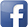 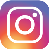 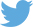 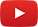 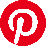 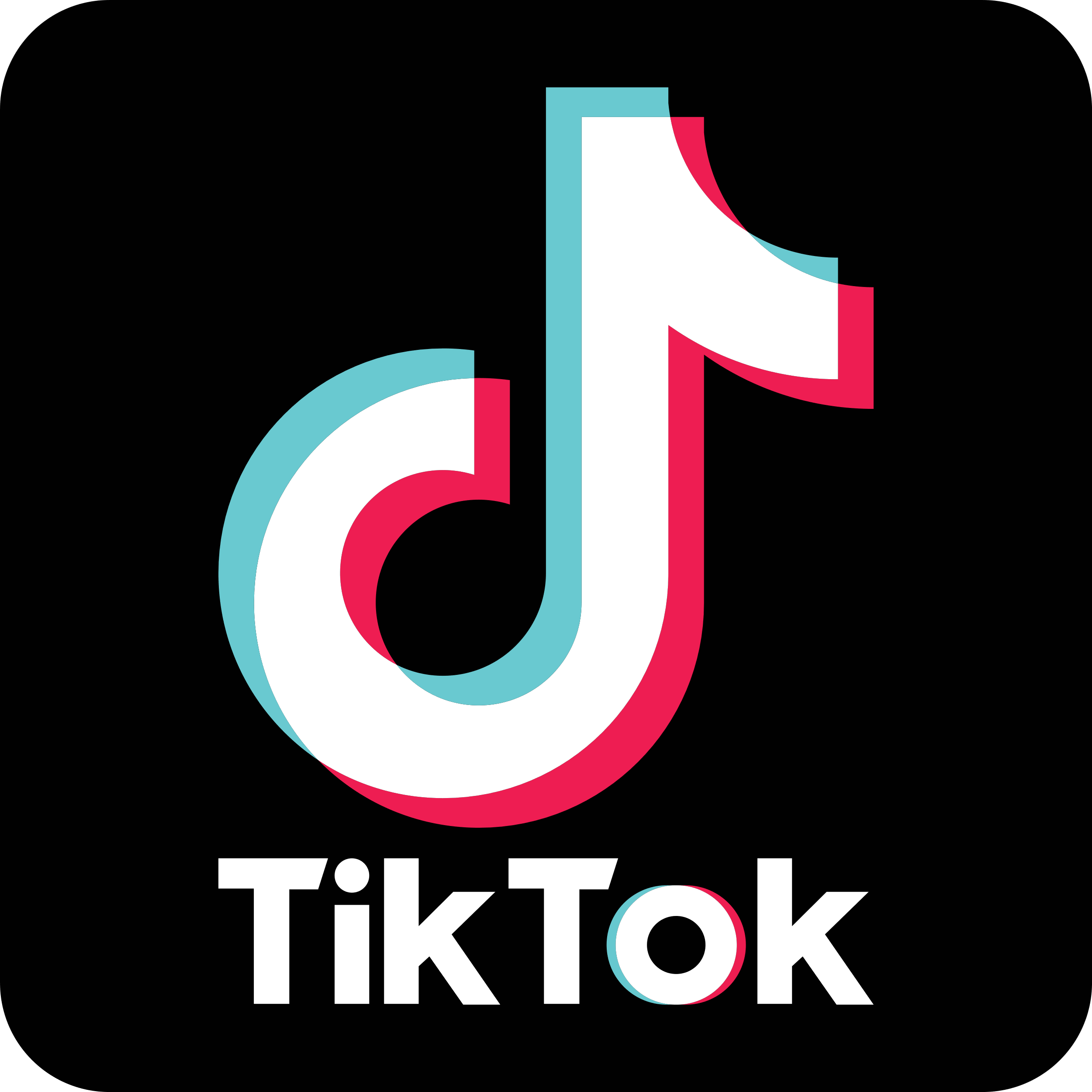 #serfausfissladis  #serfaus  #fiss  #ladis  #weilwirsgeniessen  #wearefamily  #winterlove